PENGARUH MODEL PEMBELAJARAN PICTURE AND PICTURE TERHADAP MOTIVASI BELAJAR SISWA TEMA BENDA, HEWAN, DAN  TANAMAN DISEKITARKU KELAS I SD IT RIYADHUL HABIBI PERBAUNGAN SKRIPSI
Oleh:
AYU PUTRI FEBRIANTI
NPM : 181434167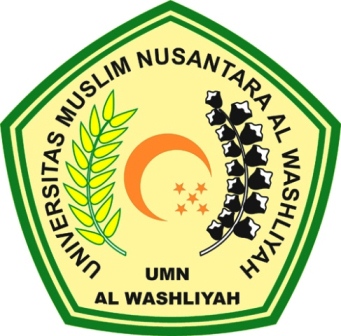 FAKULTAS KEGURUAN DAN ILMU PENDIDIKAN UNIVERSITAS MUSLIM NUSANTARA AL-WASHLIYAH MEDAN 2022